	            ПРОЕКТ359250, Республика Калмыкия Черноземельский район п. Адык ул. Мира, 2а,тел. /факс (84743) 9-31-34, email: smo-adk.ruот ___________                                        №______О выявлении правообладателя ранее учтенного               объекта недвижимостиВ соответствии со статьей 69.1 Федерального закона от 13 июля 2015 года № 218-ФЗ «О государственной регистрации недвижимости» администрация Адыковского сельского муниципального образования                                           п о с т а н о в л я е т: 1. В отношении земельного участка общей площадью 1450 кв. м. с кадастровым номером 08:10:030101:30, расположенного по адресу: Республика Калмыкия, Черноземельский район, пос. Адык, ул. Первомайская, д.23, в качестве его правообладателя выявлена Джусубалиева Зухра Рахметовна, 25.05.1985 г.р., место рождения: …, паспорт … серия … № …, выдан …, код подразделения …, СНИЛС …-…-… …, проживающая по адресу: …., владеющая объектом недвижимости на праве общей долевой собственности (1/4) с кадастровым номером 08:10:030101:408, расположенном на указанном  земельном участке.2. Указанный в пункте 1 настоящего постановления объект недвижимости не прекратил существование, что подтверждается прилагаемым актом осмотра от 27.06.2022.              3.  Специалисту администрации Адыковского СМО РК Доржеевой М.Б. осуществить действия по внесению необходимых изменений в сведения Единого государственного реестра недвижимости.             4. Контроль за исполнением настоящего распоряжения оставляю за собой.Глава Адыковского сельскогомуниципального  образования  РК (ахлачи)                                                 Э. Очкаев                                                                                 ПРИЛОЖЕНИЕ к распоряжению администрации Адыковского СМО РКот ___________ № ____                                                              АКТ ОСМОТРАЗемельного участка, здания, сооружения или объекта незавершенного строительствапри выявлении правообладателей ранее учтенныхобъектов недвижимости"27" июня 2022 г.                                                 N 3    Настоящий акт составлен в результате проведенного 27.06.2022 г 14 ч 50 мин    указывается дата и время осмотра (число и месяц, год, минуты, часы)осмотра объекта недвижимости:_____________земельного участка_______________                             указывается вид объекта недвижимости: здание,                                   сооружение, объект незавершенного                                             строительствакадастровый (или иной государственный учетный) номер 08:10:030101:30_______    указывается при наличии кадастровый номер или иной государственный        учетный номер (например, инвентарный) объекта недвижимостирасположенного: Республика Калмыкия, Черноземельский район, п. Адык, ул. Первомайская, д.23_____________________________________________________________                указывается адрес объекта недвижимости (при наличии) либо                         местоположение (при отсутствии адреса)на земельном участке расположен жилой дом (здание) с кадастровым номером _____08:10:030101:409___________________Адрес:Республика Калмыкия,Черноземельский район, п.Адык, ул. Первомайская д.23,                указывается адрес или местоположение объекта недвижимостикомиссией по проведению осмотра здания, сооружения или объектов незавершенного строительства при проведении мероприятий по выявлению правообладателей ранее учтенных объектов недвижимости Администрации Адыковского СМО РК_____________           указывается наименование органа исполнительной власти субъекта РФв составе: Председатель комиссии: Очкаев Эдуард Владиславович – Глава Адыковского сельского муниципального образования Республики Калмыкия (ахлачи),Секретарь комиссии: Доржеева Марина Борисовна -  специалист Адыковского сельского муниципального образования Республики Калмыкия,Манджиева Надэ Михайловна – депутат Собрания депутатов Адыковского сельского муниципального образования Республики Калмыкия            приводится состав комиссии (фамилия, имя, отчество, должность                   каждого члена комиссии (при наличии)______________в присутствии___________________ лица, выявленного в качестве указать нужное: "в присутствии" или "в отсутствие"правообладателя указанного ранее учтенного объекта недвижимости.    При  осмотре  осуществлена фотофиксация объекта недвижимости. Материалыфотофиксации прилагаются.    Осмотр проведен в форме визуального осмотра______________________________   указать нужное: "в форме визуального осмотра", "с применением технических средств", если осмотр проведен с применением технических средсв дополнительно указываются наименование и модель использованного технического средства    В  результате  проведенного  осмотра  установлено,  что  ранее учтенныйобъект недвижимости     существует______________________________________________.            (указать нужное: существует, прекратил существование)Подписи членов комиссии:Председатель комиссии:         ________________  Э.В. ОчкаевЧлены комиссии:                ________________  М.Б.Доржеева                               ________________ Н.М. МанджиеваПРИЛОЖЕНИЕ к акту осмотра здания, сооруженияили объекта незавершенного строительства при выявлении правообладателя ранее учтенных объектов недвижимости от 27.06.2022Фототаблица (Республика Калмыкия, Черноземельский район, пос.Адык, ул.Первомайская, д.23 )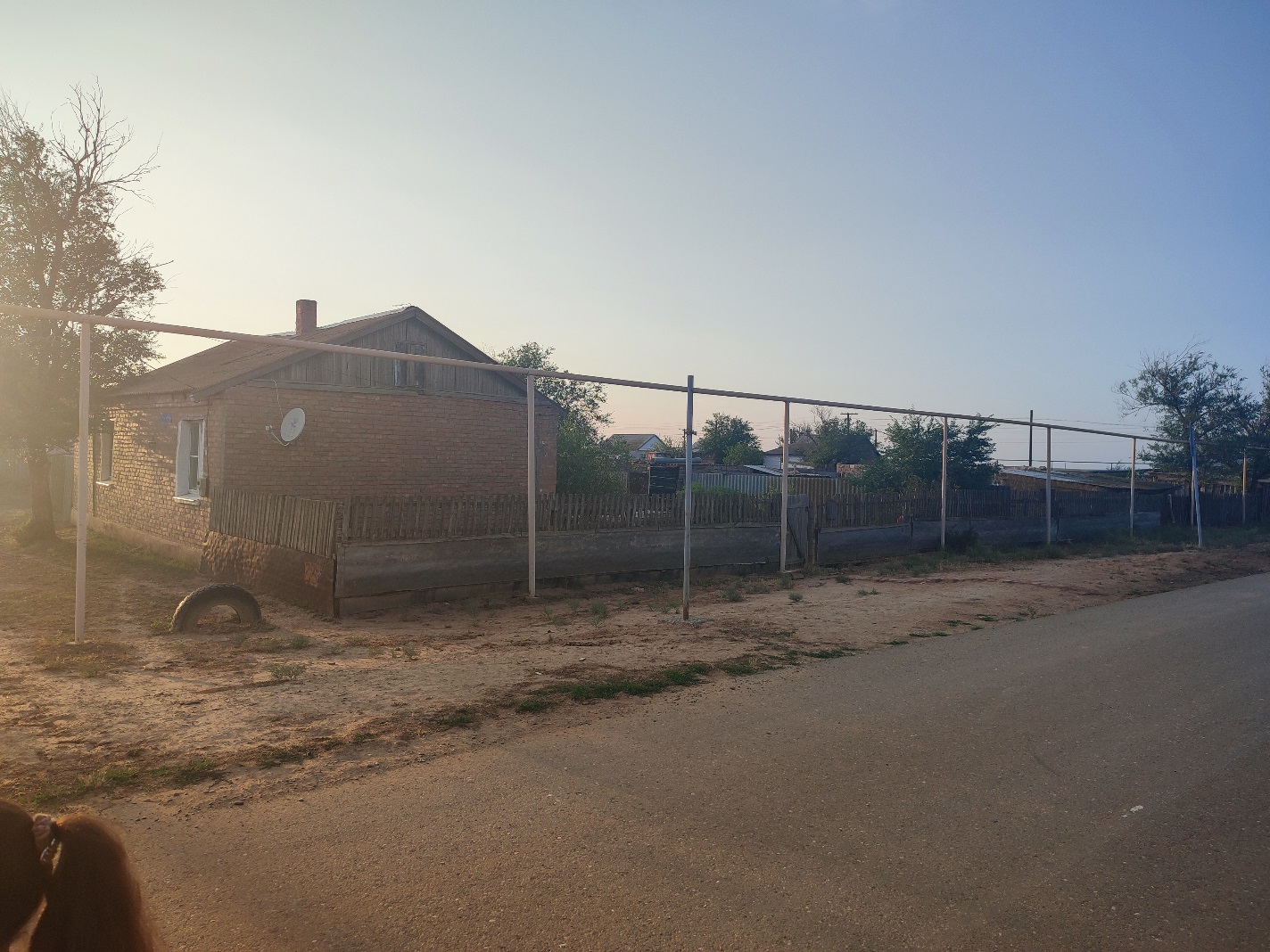 ХАЛЬМГ ТАҢҺЧИНАДЫК СЕЛӘНӘ МУНИЦИПАЛЬН БҮРДӘЦИН АДМИНИСТРАЦИНЗААВРРАСПОРЯЖЕНИЕАДМИНИСТРАЦИЯ АДЫКОВСКОГО СЕЛЬСКОГО МУНИЦИПАЛЬНОГО ОБРАЗОВАНИЯ РЕСПУБЛИКИ КАЛМЫКИЯ